ДИДАКТИЧЕСКИЕ ИГРЫ ДЛЯ ДЕТЕЙДИДАКТИЧЕСКАЯ ИГРА « ОН, ОНА, ОНО»       Игра «ОН – ОНА – ОНО» — является полезным примером дидактических игр по развитию речи, способствующих улучшению звуковой культуры речи, развитию мелкой моторики рук, а также развитию логического мышления и способности к формированию объяснения своего сделанного выбора.Цель: Упражнять детей в классификации, соотнесение существительных мужского, женского, среднего рода; подбирать карточки слова, подходящие по смыслу; обогащение словаря путем подбора слов; обучение детей согласованию существительных с местоимениями он,она,они; а также учить различать род притяжательных местоимений мой, моя, мои.Правила игры заключаются в правильном подборе участниками карточек с изображениями персонажей и предметов, наименование и названия которых должны быть упорядочены в соответствии с мужским, женскими, средним родами. Карточки размещаются на специальном поле, отдельным для каждого рода. После окончания сортирования карточек по родам, дети должны пояснить сделанный выбор.Детям предлагается разложить картинки в домики под названием "Он", "Она", "Они" «Оно». Картинки про которые можно сказать "мой" ребенок кладет в домик под названием "Он", картинки про которые можно сказать "моя" - в домик "Она", "моё" - "Оно".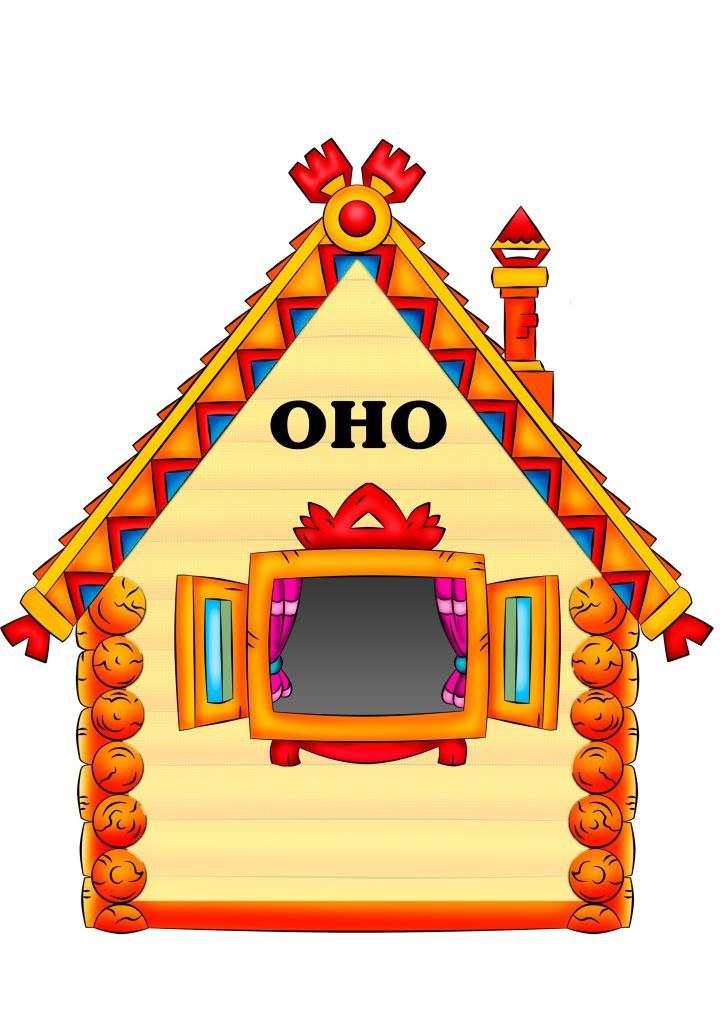 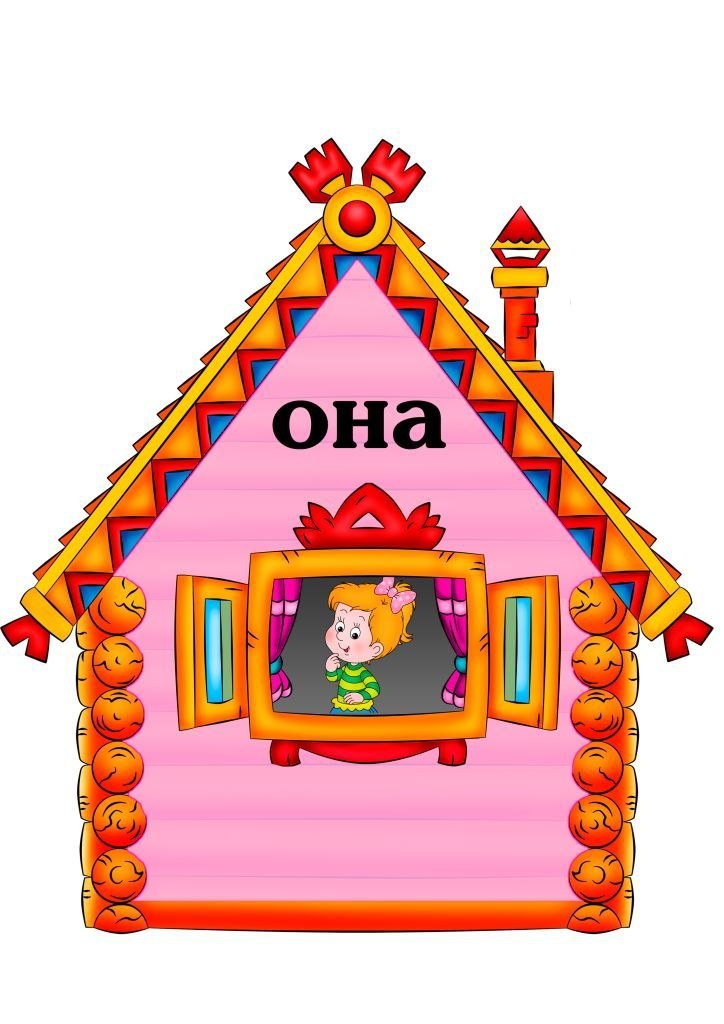 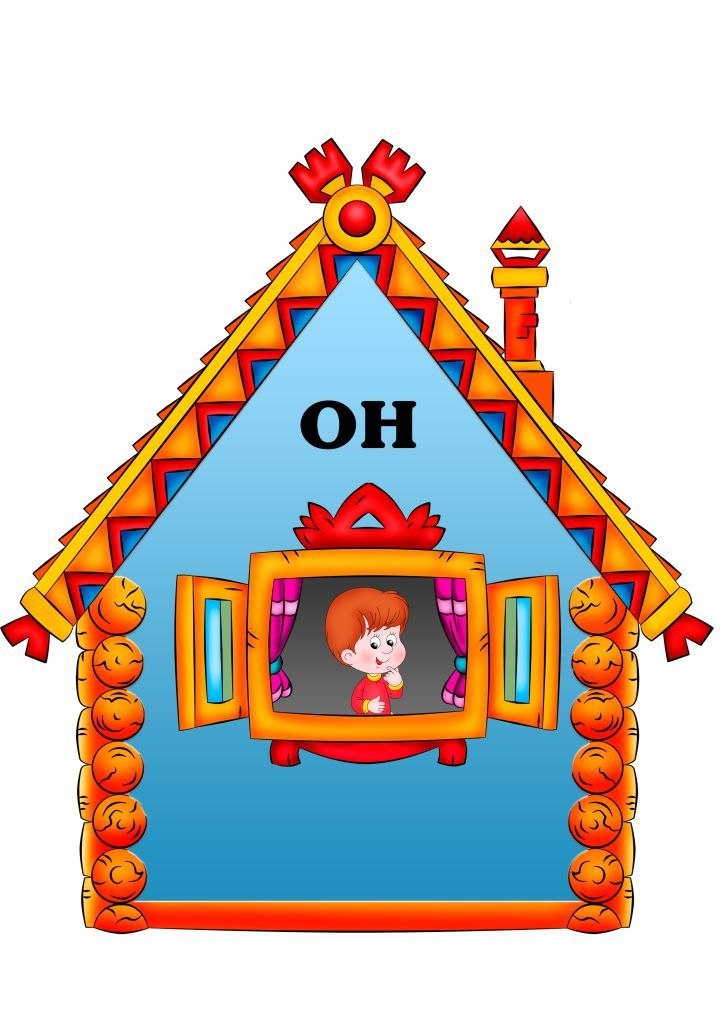 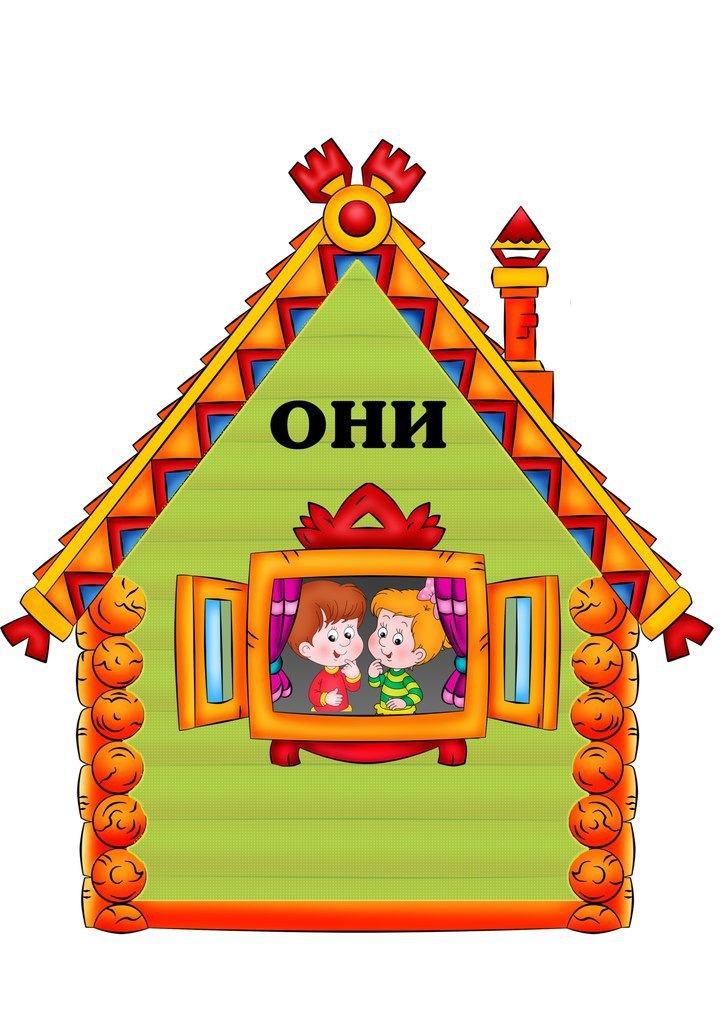 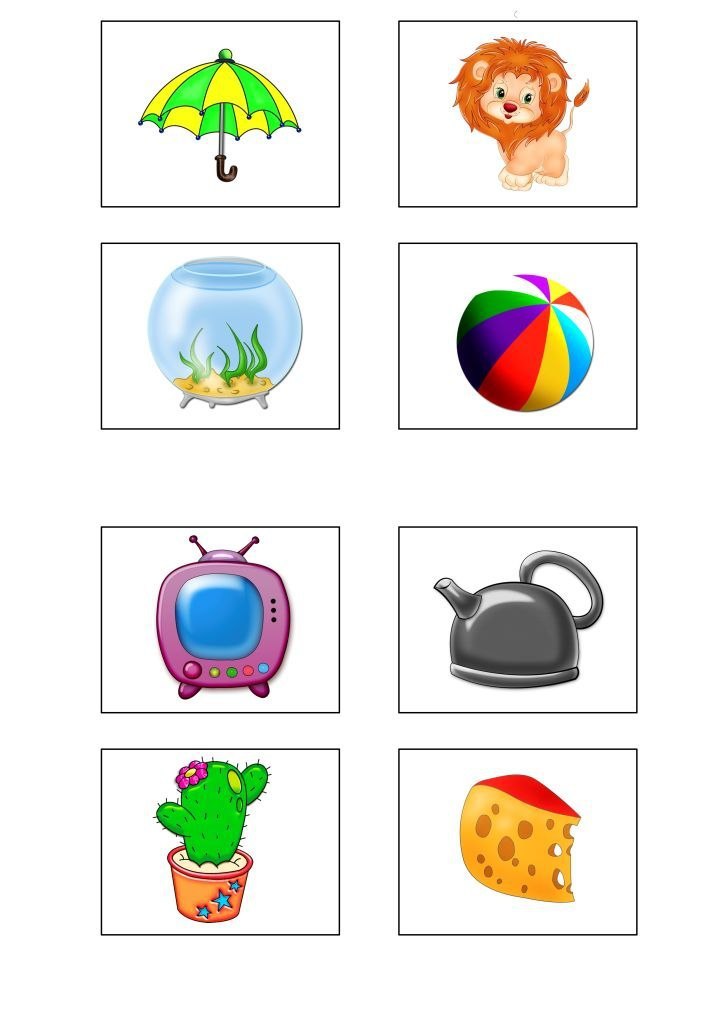 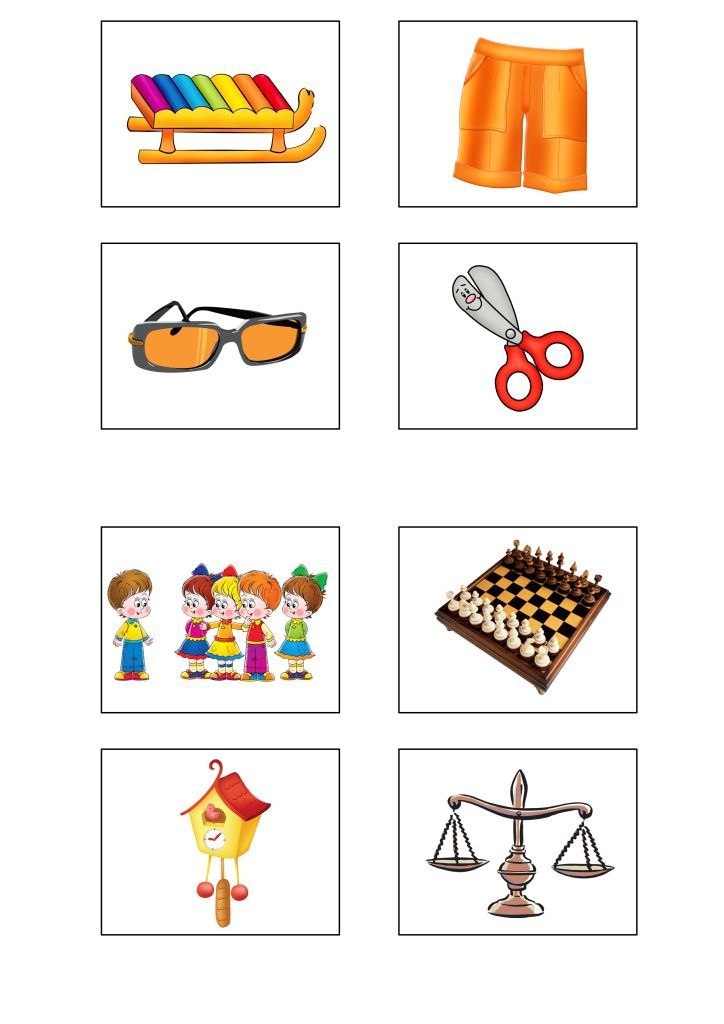 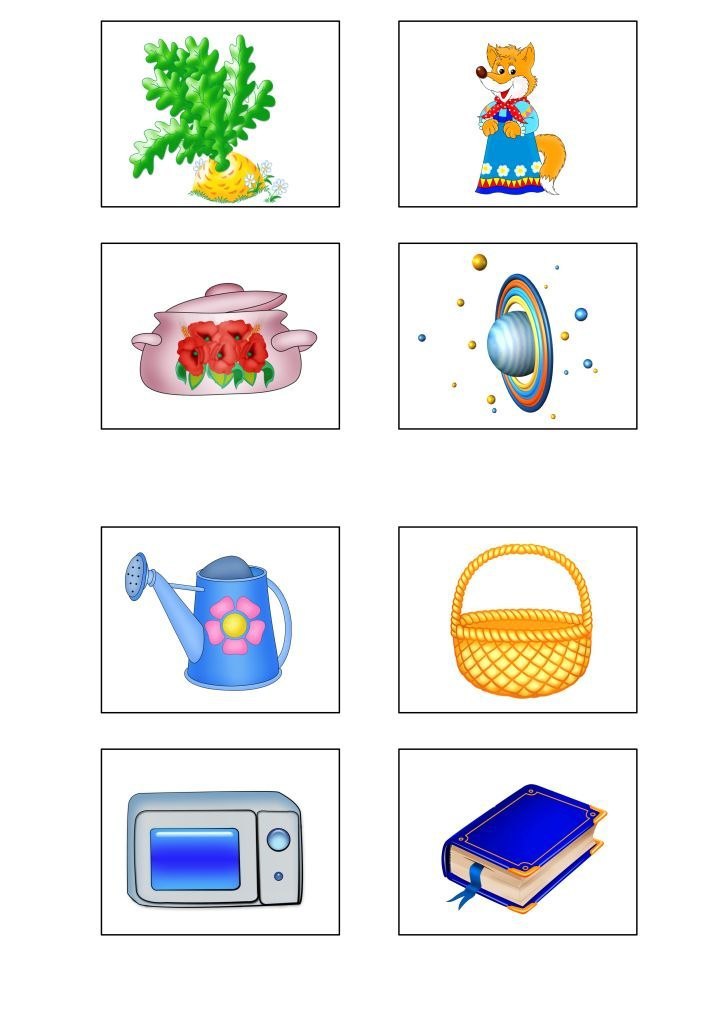 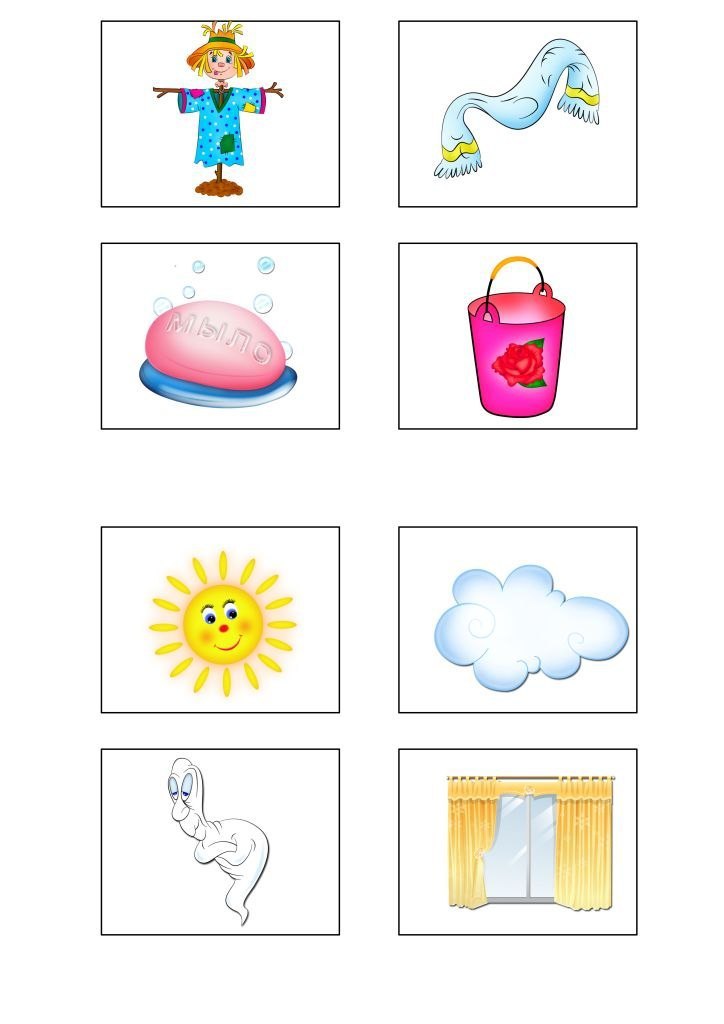 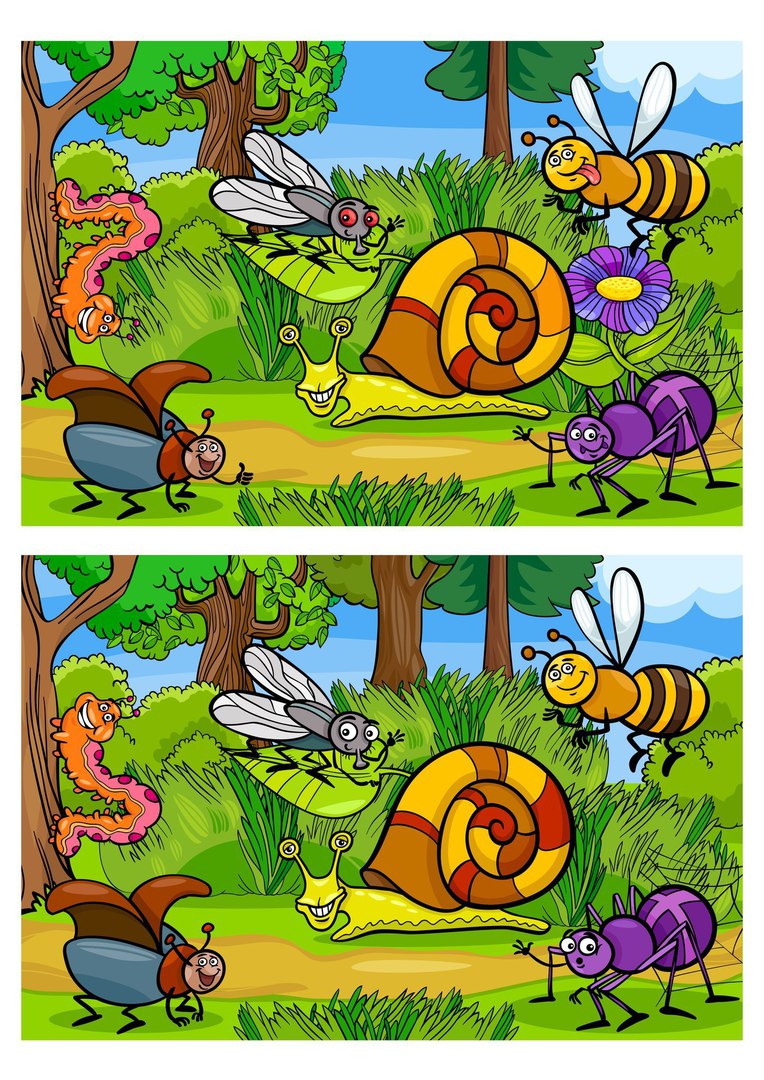 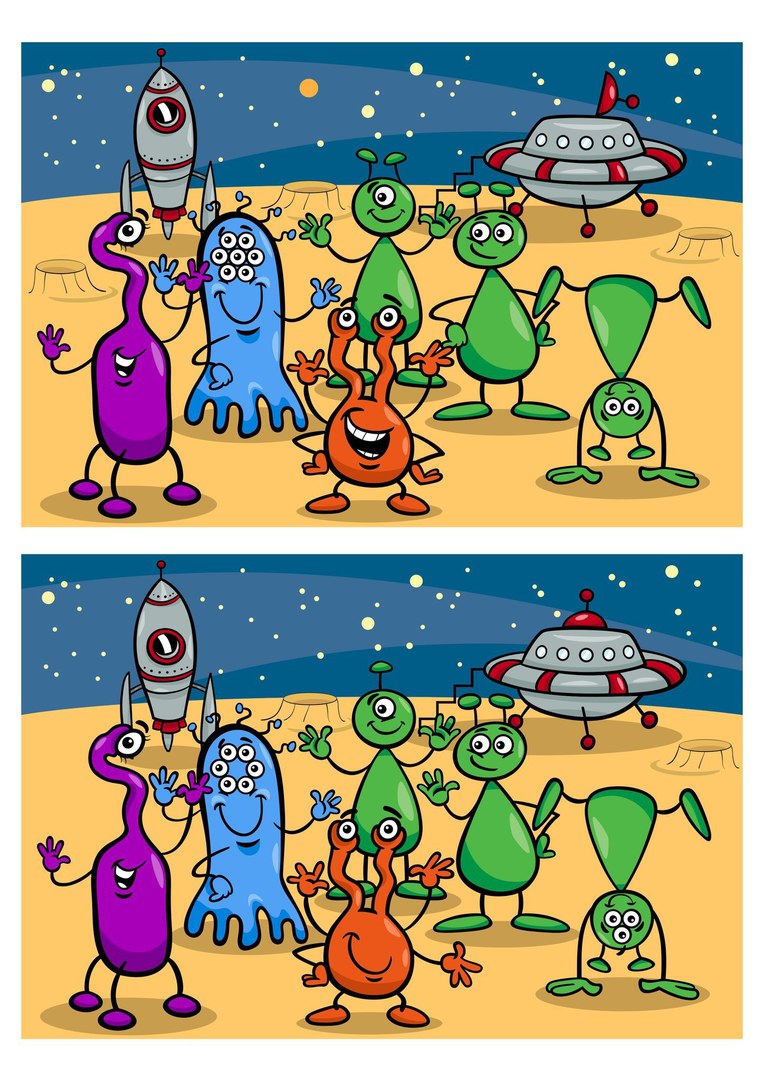 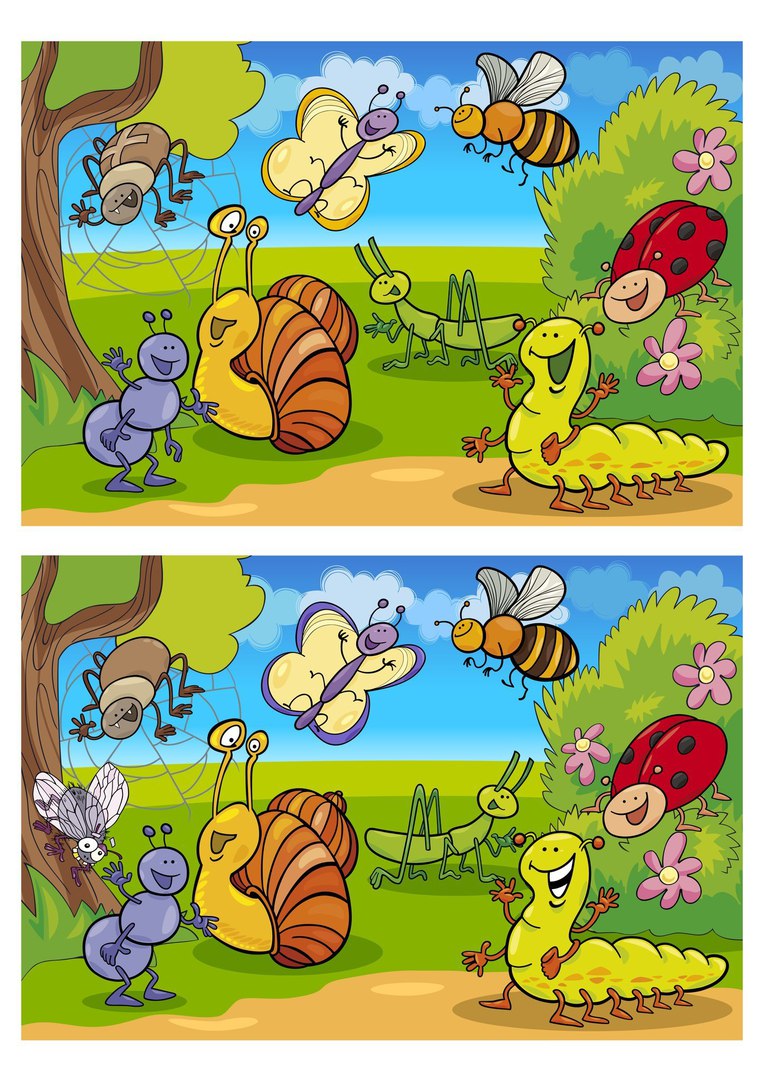 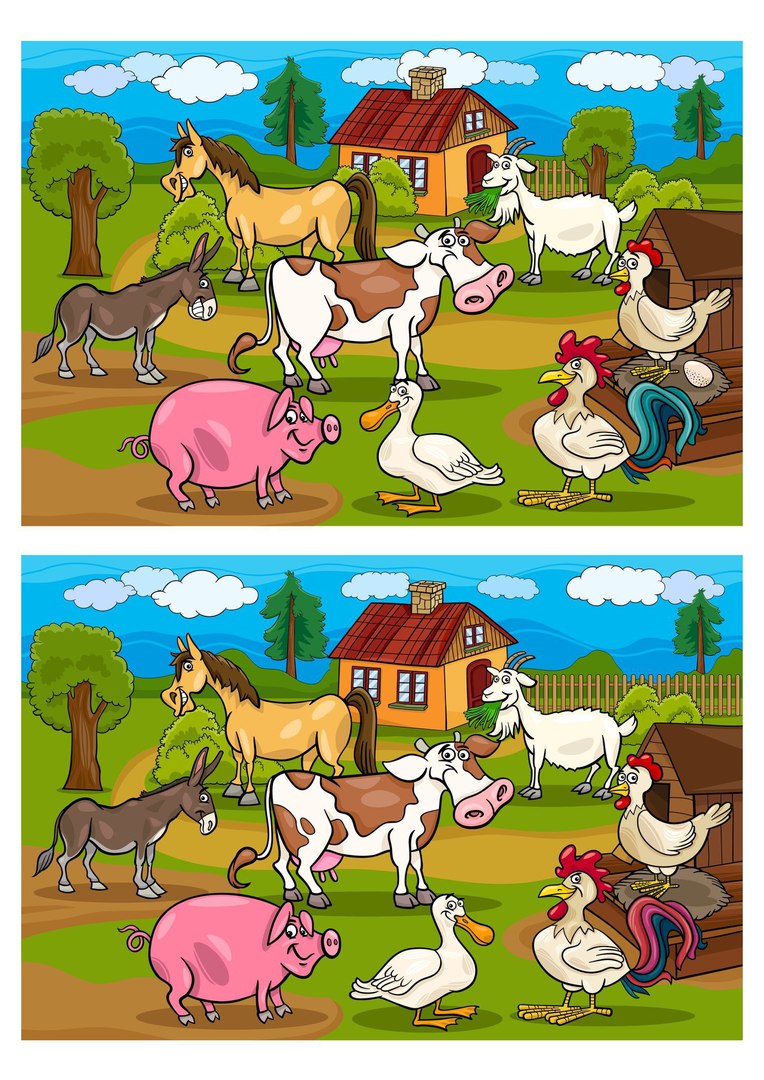 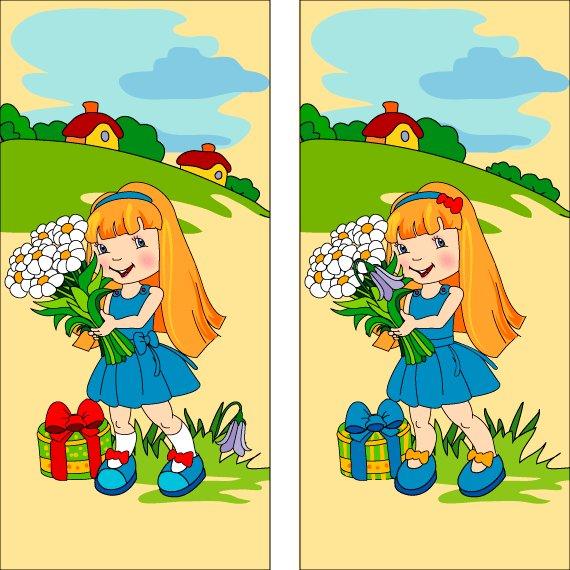 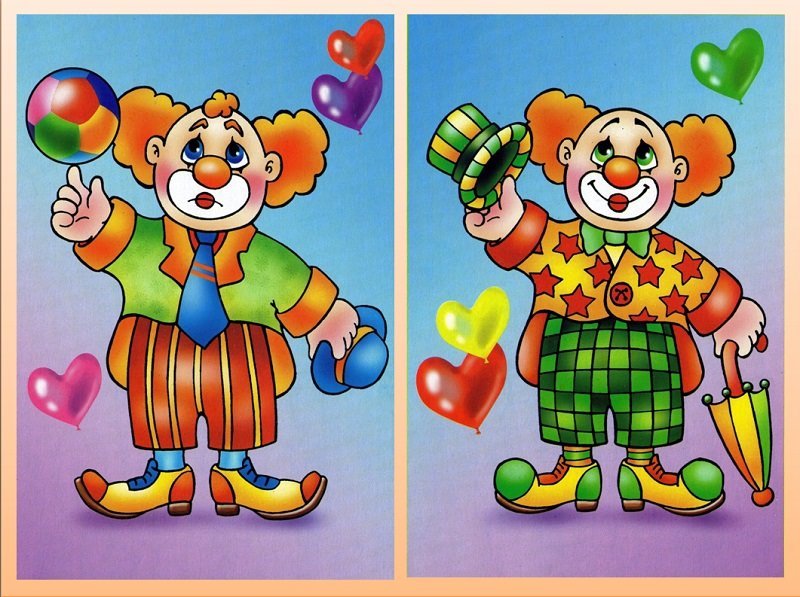 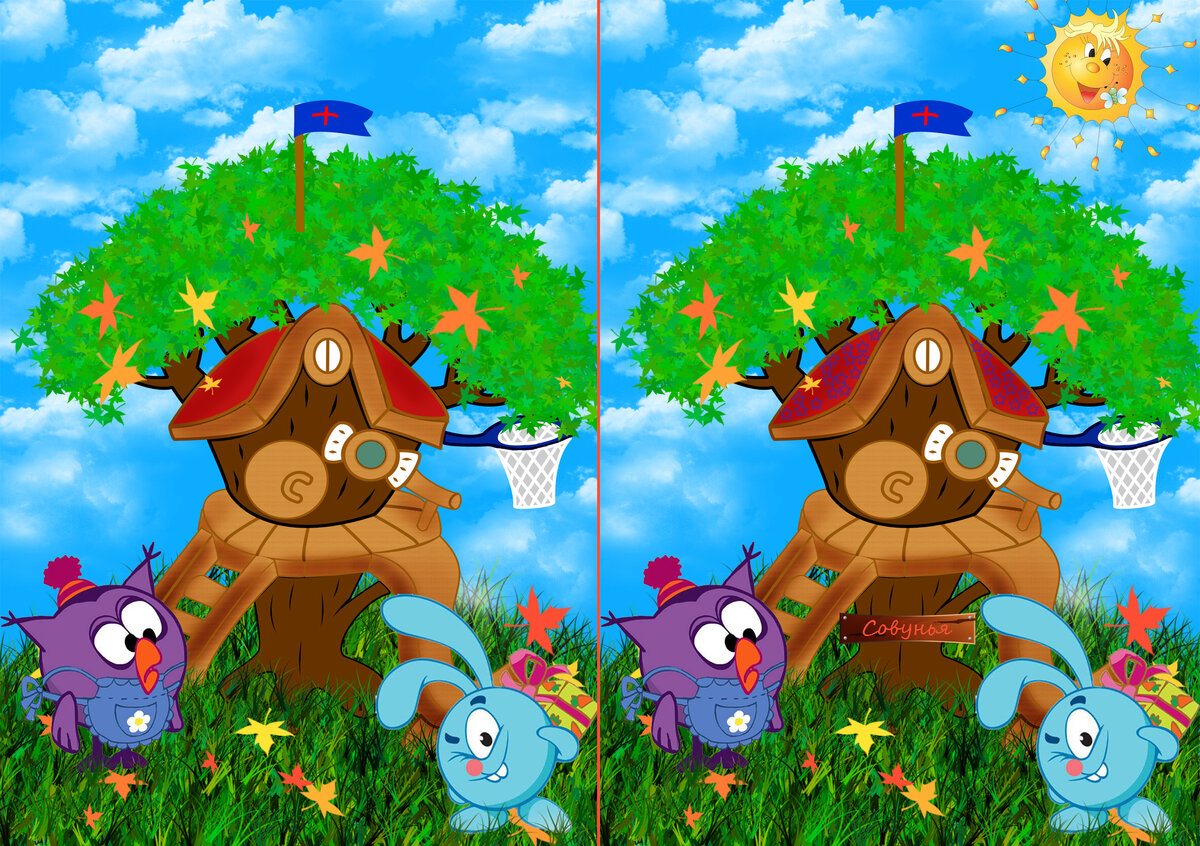 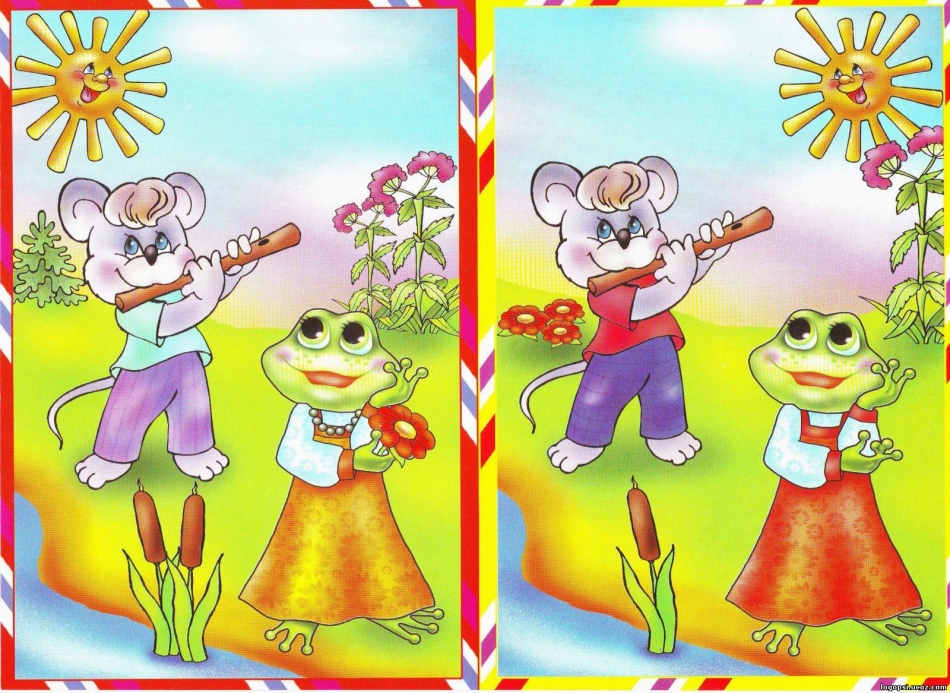 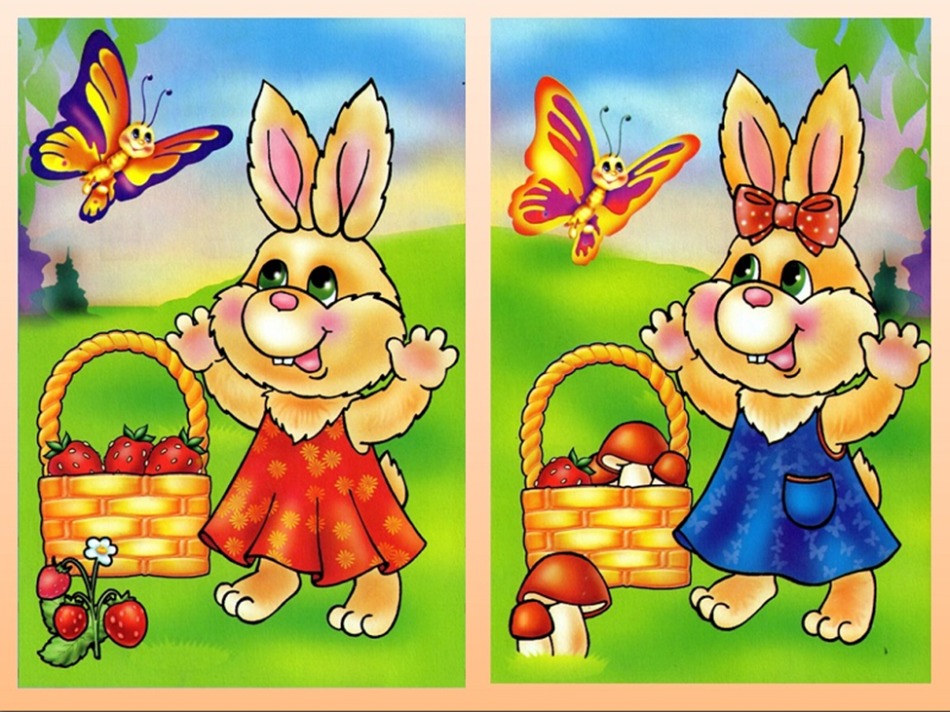 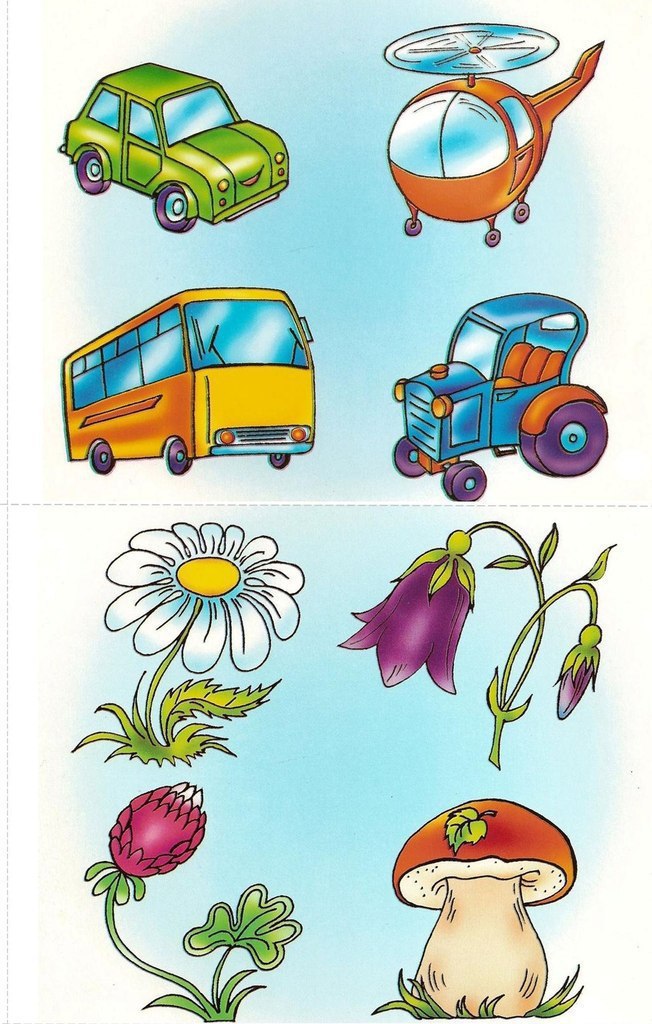 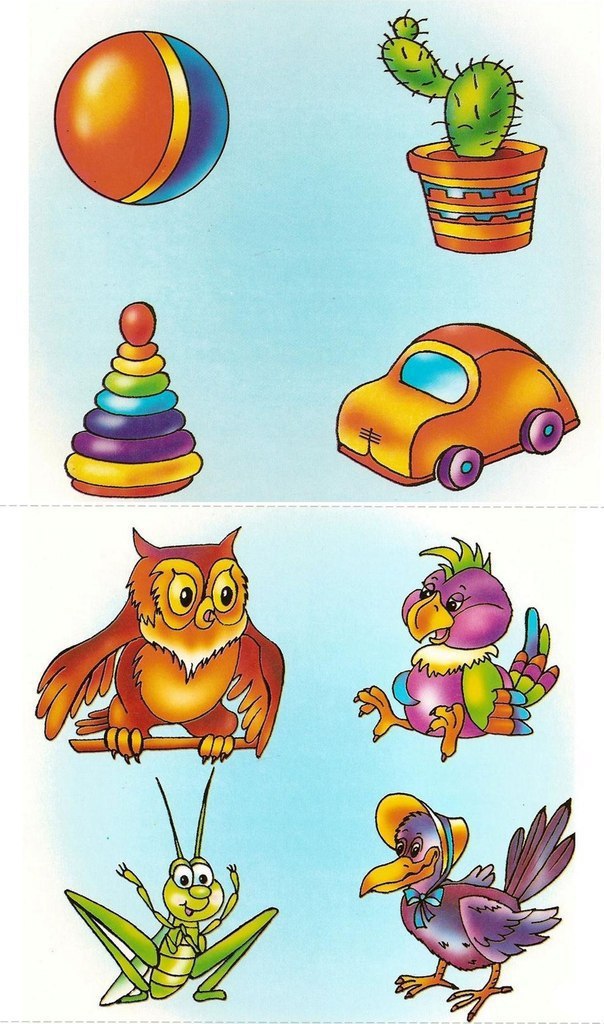 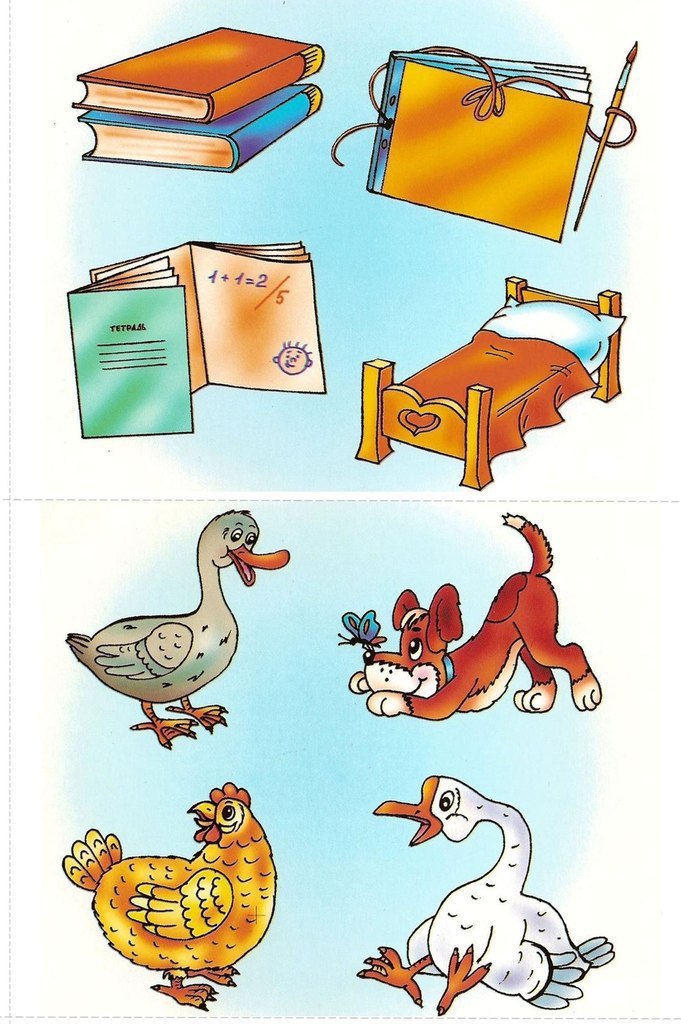 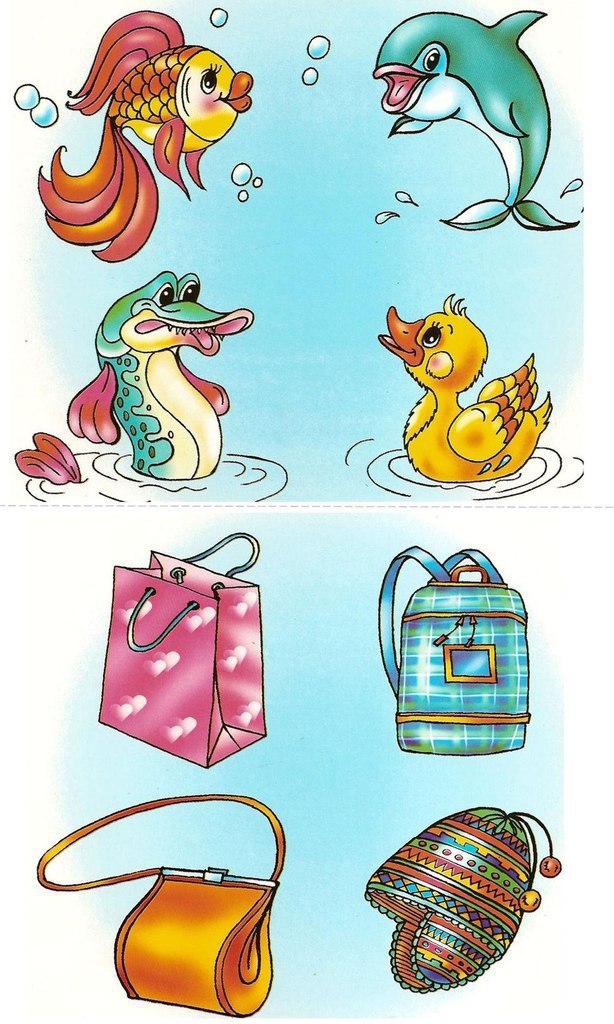 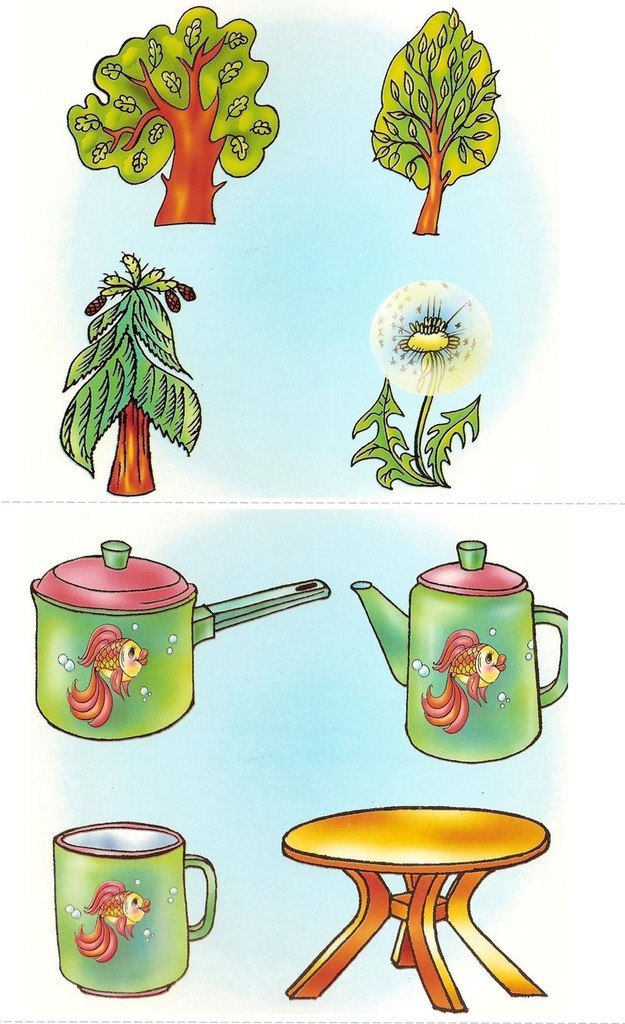 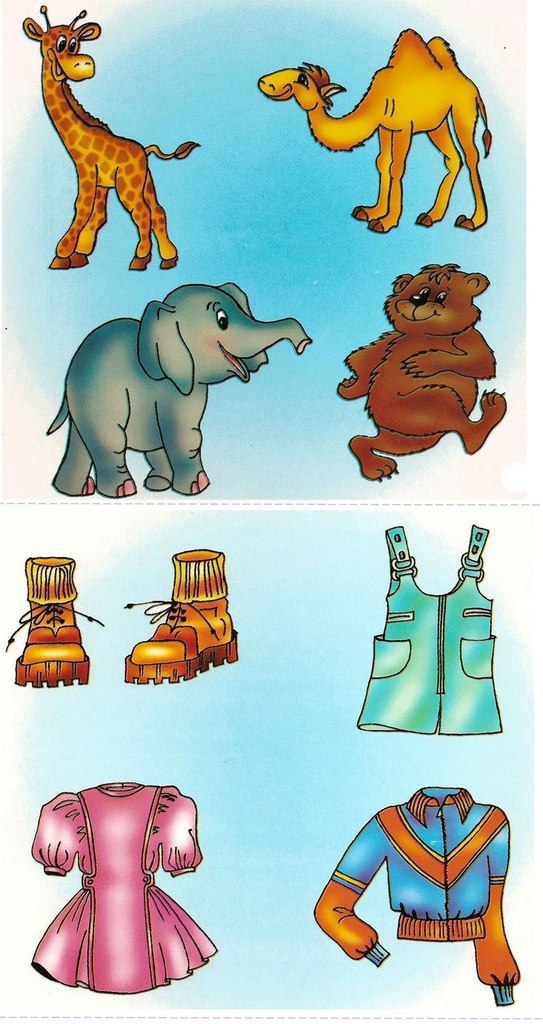 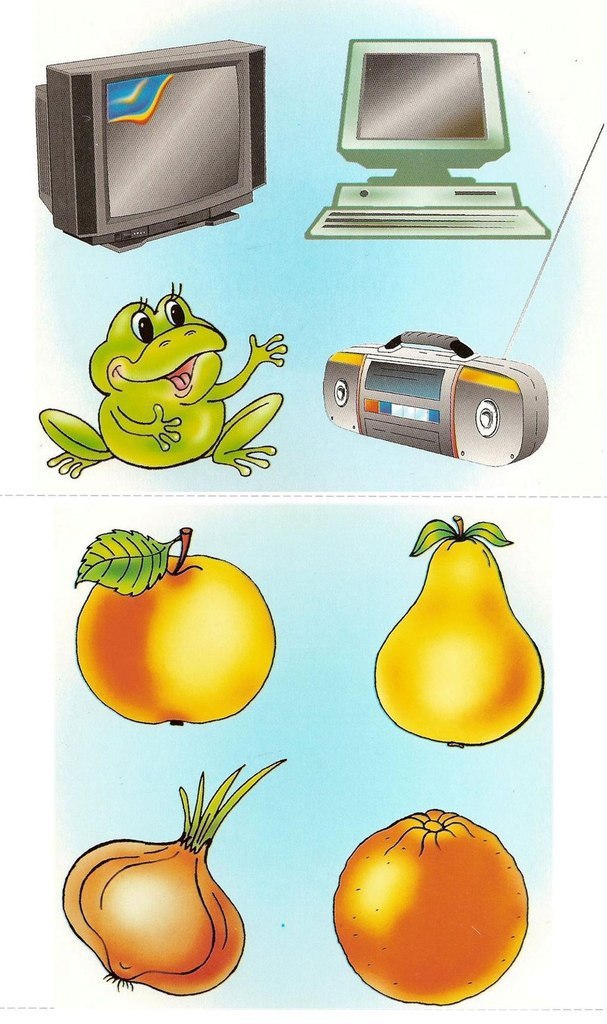 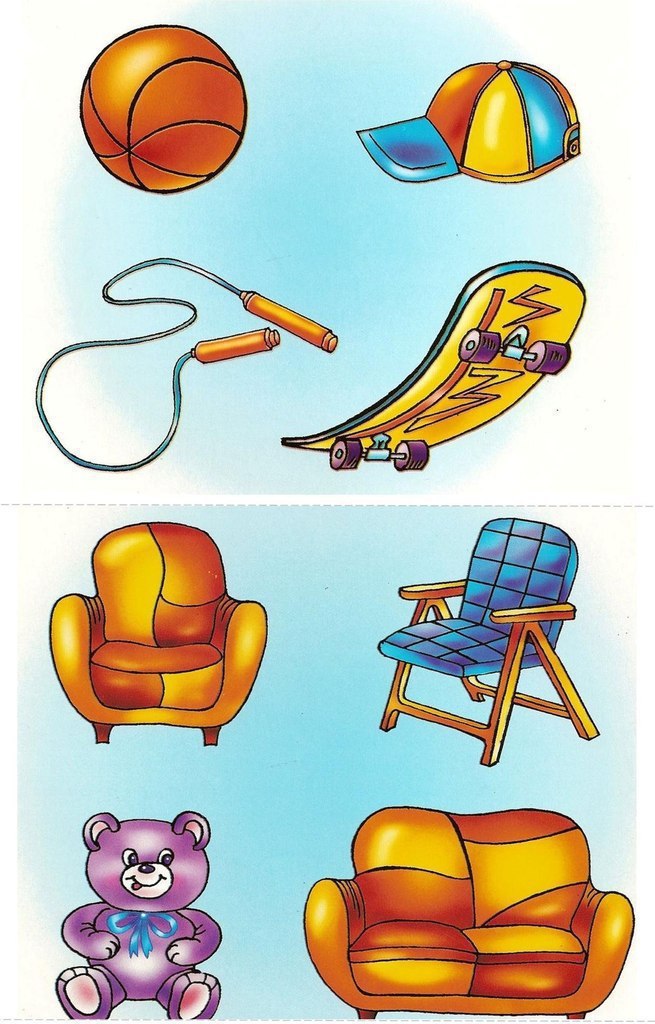                         С уважением, воспитатель Шибкова Инесса Владимировна!